2ªmomento:  vira copos (10 a 14 de agosto)Dia 11 na terça-feira, é dia do estudante infelizmente não estaremos juntos pra podermos dar um abraço em vocês como fizemos todos os anos. Este ano teremos que parabenizar vocês assim de longe. Mas vale a mesma coisa, pois o orgulho que sentimos por vocês é imenso. Essa semana vamos brincar de virar copos, uma brincadeira muito simples, mas de muito aprendizado. Pra alguns vai ser bem simples, mas pra outros será mais difícil, mas todos irão conseguir.Vídeo explicativohttps://youtu.be/LdId3RuUQuYNesse vídeo ensina bem certinho como vocês deverão fazer.A professora espera vídeos de vocês praticando.Boa semana a todos.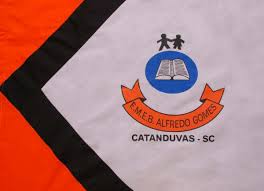 ESCOLA MUNICIPAL DE EDUCAÇÃO BÁSICA ALFREDO GOMES.DIRETORA: IVÂNIA NORA.ASSESSORA PEDAGÓGICA: SIMONE ANDRÉA CARL.ASSESSORA TÉCNICA ADM.: TANIA N. DE ÁVILA.PROFESSORA: LÍLIAN DE MORAIS DISCIPLINA: PROSEDICATANDUVAS – SCANO 2020  - TURMA 2 ANO